PROGRAMA ERASMUS+ 2018-19SOLICITUD DE MOVILIDAD PARA FORMACIÓN DE PERSONAL DOCENTESTAFF MOBILITY FOR TRAINING (STT)“Lecturing in English Course” (University of Edinburgh)Documentación a presentar:Solicitud (este impreso)Acreditación oficial de idiomas alegados según política lingüística de la UCO En su caso, documentos acreditativos de otros méritos valorables.Córdoba,       de                             de 2019Fdo.:   DIRIGIDO A: Directora general de Internacionalización y Programas de MovilidadProfa. Enriqueta Moyano Cañete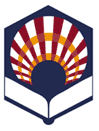 Vicerrectorado deEstudiantes y Programas de Movilidad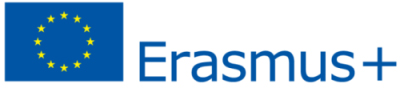 DATOS PERSONALES Y LABORALESApellidos y Nombre:Centro de adscripción:Departamento:Categoría profesional:Teléfono fijo:                            Teléfono móvil:E-mail:NIF:MÉRITOSNivel de inglés acreditado:Nivel de otros idiomas acreditados: Horas de docencia en inglés (no instrumental) en cursos académicos anteriores: (en caso afirmativo adjuntar documentación acreditativa)¿Ha superado un curso específico de CLIL? SI/NO(en caso afirmativo adjuntar documentación acreditativa)¿Tiene asignada docencia en inglés (no instrumental) en el PDD al que pertenece durante el curso académico 2018-19?  SI/NO (en caso afirmativo adjuntar documentación acreditativa)